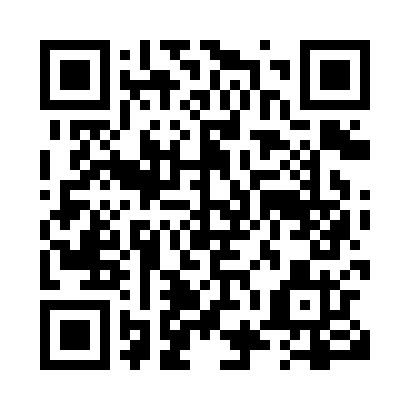 Prayer times for Saint-Robert, Quebec, CanadaMon 1 Jul 2024 - Wed 31 Jul 2024High Latitude Method: Angle Based RulePrayer Calculation Method: Islamic Society of North AmericaAsar Calculation Method: HanafiPrayer times provided by https://www.salahtimes.comDateDayFajrSunriseDhuhrAsrMaghribIsha1Mon3:055:0612:566:208:4610:462Tue3:065:0612:566:208:4610:463Wed3:075:0712:566:208:4610:454Thu3:085:0812:576:208:4510:445Fri3:105:0812:576:208:4510:436Sat3:115:0912:576:208:4410:427Sun3:125:1012:576:198:4410:428Mon3:135:1112:576:198:4410:419Tue3:155:1112:576:198:4310:3910Wed3:165:1212:586:198:4210:3811Thu3:175:1312:586:188:4210:3712Fri3:195:1412:586:188:4110:3613Sat3:205:1512:586:188:4010:3514Sun3:225:1612:586:188:4010:3315Mon3:235:1712:586:178:3910:3216Tue3:255:1812:586:178:3810:3017Wed3:275:1912:586:168:3710:2918Thu3:285:2012:586:168:3610:2819Fri3:305:2112:586:158:3610:2620Sat3:325:2212:586:158:3510:2421Sun3:335:2312:586:148:3410:2322Mon3:355:2412:596:148:3310:2123Tue3:375:2512:596:138:3210:1924Wed3:395:2612:596:138:3010:1825Thu3:405:2712:596:128:2910:1626Fri3:425:2812:596:118:2810:1427Sat3:445:2912:596:118:2710:1228Sun3:465:3112:596:108:2610:1029Mon3:475:3212:586:098:2510:0930Tue3:495:3312:586:088:2310:0731Wed3:515:3412:586:088:2210:05